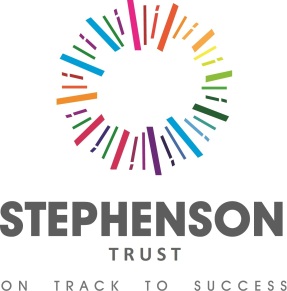 JOB PROFILEPost Title:		Primary Teacher (KS2) Location: 	Stephenson Academy Accountable to: 	Deputy Principal JOB PURPOSETo teach children with social, emotional and mental health (SEMH) and other special education needs (e.g. ASC and ADHD), including significant learning needs, in key stage 2.To teach a range of subjects to children with different academic and developmental levels, enabling all to make significant progress. To use highly effective pedagogy, including SEN/SEMH practice.To be able to build relationships with children who can find it difficult to trust adultsPRINCIPAL ACCOUNTABILITIESTo act as tutor to a cohort of approximately six children.To provide a safe secure educational setting based on nurture principles.To baseline and assess in cooperation with the SENDCo and to contribute to pupil profiles and Annual Reviews to meet individual needs.To take into account learning needs when planning and delivering the curriculum Collaboratively address any barriers to learning associated with all areas of the curriculum but with a particular focus upon literacy and numeracy and SEMHTo provide relevant documentary evidence for all pupils of their progress whilst in school.To take responsibility for personal professional development in order to develop expertise in the setting and to attend all training. To provide a primary model curriculum at key stage two for children in Stephenson Academy.To continue to develop expertise in pedagogy including engaging, creative approaches.To deliver a range of subjects as part of the primary model curriculum for children with significant learning needs.To supervise support staff within the setting.To liaise with senior managers, colleagues and other agencies.To maintain an up to date knowledge of the primary KS2 curriculum.To contribute to curriculum development with other colleagues.PERSON SPECIFICATIONJOB TITLE:	Primary Teacher (KS2) LOCATION:	Stephenson Academy Please show, in no more than 2 sides of A4, how you believe you meet all the essential criteria listed under A [Application Form] and, where you are able, those listed under D [desirable]. We will use your completed Application Form and the information contained in the enclosure to shortlist candidates. CVs will not be considered. This job profile is a guide to the work that you will initially be required to undertake.  It may be altered from time to time to meet changing circumstances.  It does not form part of your contract of employment.Stephenson Trust is an Equal Opportunities employer.  We are also committed to safeguarding and promoting the welfare of children and young people and expect all staff to share this commitment.  This commitment to robust Recruitment, Selection and Induction procedures extends to organisations and services linked to the Trust on its behalf.  An enhanced Disclosure and Barring Service Certificate is required prior to commencement of this postCRITERIAExamples Specific to RoleRequiredRequiredAssessedA=Application FormI= Interview, T= TaskCRITERIAExamples Specific to RoleEssentialDesirableAssessedA=Application FormI= Interview, T= TaskTechnical knowledge and qualifications QTSRelevant experience, training or qualifications in SEN Educated to degree level Knowledge of issues affecting student outcomes (behaviour, academic, social)A further advanced qualification in the education of pupils with SEMH or SEN.XXXXXAA, TAAI, TRelevant ExperienceExperience of developing, implementing, monitoring and reviewing highly effective lessons for children who for a range of reasons have difficulties with learning.Ability to understand and manage challenging behaviours Experience of working effectively with other agencies in addressing each child’s needs.Experience of teaching pupils with social, emotional and mental health (SEMH) difficulties and other special educational needs such as ASC and ADHD.XXX XA, IA, IA, IA, ISkills and AbilitiesHighly skilled in planning, teaching and assessment and managing a class with highly effective interpersonal skills and creating a positive climate for learning.Able to develop, monitor and evaluate quality of learning and provision for SEN studentsAble to use data to produce reportsXXXXA, IA, I, TA,TI, TInfluencing and interpersonal skillsAbility to communicate effectively to a range of audiences (notably schools, and other professionals)Ability to forge positive partnerships with young people and families (including those who have little regard for education) and helping them to support their child’s developmentSuccessful experience of working with challenging and vulnerable young people and appropriately meeting their needsXXXIA, IA, I,TManaging RiskAbility to undertake risk assessments for activities Ability to assess risk and plan appropriate responses for an SEMH populationXXA, IIOtherAbility to undertake appropriate positive handling and undertake Team Teach trainingAble to travel to meet service delivery requirementsXXII